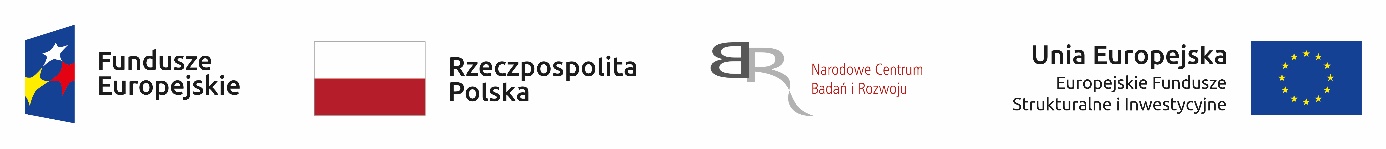 Projekt współfinansowany z Unii Europejskiej w ramach Europejskiego Funduszu Rozwoju Regionalnego 
i Europejskiego Funduszu Społecznego    Załącznik nr 2 do zapytania ofertowegoPełna nazwa Wykonawcy/Wykonawców…………………………………………………………………………………………………………………………………………………………………………………………………………………………………………………………………………………………………………………………(pełna nazwa/firma, adres, w zależności od podmiotu: NIP/PESEL, KRS/CEiDG)reprezentowany przez:……………………………………………………………………………………………………………(imię, nazwisko, stanowisko/podstawa do reprezentacji)Wykaz USŁUG Dotyczy: zapytania ofertowego, którego przedmiotem jest: świadczenie usługi elektronicznego monitoringu mediów dla Narodowego Centrum Badań i Rozwoju wg wskazanych hasełW zakresie niezbędnym do wykazania spełnienia warunku wiedzy i doświadczenia, o którym mowa w pkt 11  zapytania ofertowego, w okresie ostatnich 3 (trzech) lat przed upływem terminu składania ofert, a jeżeli okres prowadzenia działalności jest krótszy – w tym okresie.Do powyższego wykazu załączam dowody potwierdzające, że wskazane w nim usługi, o których mowa w pkt 11 zapytania ofertowego, zostały wykonane należycie. …………….……., dnia …………………. r.……………………………….Imię i nazwiskopodpisano elektronicznieWymaganie Zamawiającego:Wykonawcy winni wykazać się wiedzą i doświadczeniem w postaci należytego wykonania w okresie ostatnich trzech lat przed upływem terminu składania ofert, a jeżeli okres prowadzenia działalności jest krótszy, w tym okresie, co najmniej 2 usług monitorowania mediów trwających minimum jeden rok każda, z których każda miała wartość co najmniej 30 000 zł brutto (słownie: trzydzieści tysięcy złotych). Pod pojęciem usługi związanej z monitoringiem mediów należy rozumieć stałe monitorowanie i przekazywanie w ramach wykonanej usługi wyselekcjonowanych informacji, opublikowanych w ogólnopolskich i regionalnych/lokalnych tytułach prasowych oraz wyemitowanych w mediach elektronicznych (radio, telewizja)..Zamawiający nie dopuszcza sumowania usług z różnych kontraktów w celu uzyskania wartości minimalnej.Wymaganie Zamawiającego:Wykonawcy winni wykazać się wiedzą i doświadczeniem w postaci należytego wykonania w okresie ostatnich trzech lat przed upływem terminu składania ofert, a jeżeli okres prowadzenia działalności jest krótszy, w tym okresie, co najmniej 2 usług monitorowania mediów trwających minimum jeden rok każda, z których każda miała wartość co najmniej 30 000 zł brutto (słownie: trzydzieści tysięcy złotych). Pod pojęciem usługi związanej z monitoringiem mediów należy rozumieć stałe monitorowanie i przekazywanie w ramach wykonanej usługi wyselekcjonowanych informacji, opublikowanych w ogólnopolskich i regionalnych/lokalnych tytułach prasowych oraz wyemitowanych w mediach elektronicznych (radio, telewizja)..Zamawiający nie dopuszcza sumowania usług z różnych kontraktów w celu uzyskania wartości minimalnej.Wymaganie Zamawiającego:Wykonawcy winni wykazać się wiedzą i doświadczeniem w postaci należytego wykonania w okresie ostatnich trzech lat przed upływem terminu składania ofert, a jeżeli okres prowadzenia działalności jest krótszy, w tym okresie, co najmniej 2 usług monitorowania mediów trwających minimum jeden rok każda, z których każda miała wartość co najmniej 30 000 zł brutto (słownie: trzydzieści tysięcy złotych). Pod pojęciem usługi związanej z monitoringiem mediów należy rozumieć stałe monitorowanie i przekazywanie w ramach wykonanej usługi wyselekcjonowanych informacji, opublikowanych w ogólnopolskich i regionalnych/lokalnych tytułach prasowych oraz wyemitowanych w mediach elektronicznych (radio, telewizja)..Zamawiający nie dopuszcza sumowania usług z różnych kontraktów w celu uzyskania wartości minimalnej.Nazwa i zakres usługi …………………………………………………………..…………………………………………………………..Data wykonania usługi(należy podać datę rozpoczęcia 
i zakończenia wskazanej usługi)od …..…/…..…./…...............  do …..…/…..…./…...............                           (dzień / miesiąc / rok)Odbiorca (podmiot, który zlecał wykonanie usługi)…………….………………………….………………………….………………………….…………….(nazwa i adres)Wartość usługi brutto……………………………………………………….Dokument potwierdzający należyte wykonanie wyżej wymienionej usługi Nr załącznika do oferty - …………………..………….Nazwa i zakres usługi …………………………………………………………..…………………………………………………………..Data wykonania usługi(należy podać datę rozpoczęcia 
i zakończenia wskazanej usługi)od …..…/…..…./…...............  do …..…/…..…./…...............                           (dzień / miesiąc / rok)Odbiorca (podmiot, który zlecał wykonanie usługi)…………….………………………….………………………….………………………….…………….(nazwa i adres)Wartość usługi brutto……………………………………………………….Dokument potwierdzający należyte wykonanie wyżej wymienionej usługi Nr załącznika do oferty - …………………..…………